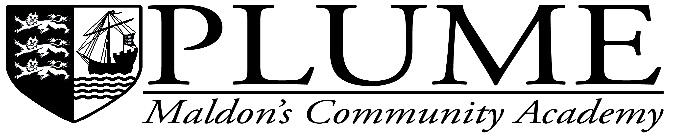 JOB DESCIPTION - Teaching AssistantHours: 30 per week Term time only  (8.30am to 3.10pm)
Grade: Band 2 (Point 11-14)Supporting the academyTo liaise and consult with other professionals supporting studentsTo attend relevant in-service training sessions and Faculty meetingsTo be aware of academy policiesIt may be a requirement at times for you to take responsibility for a class of students at the changeover period between lessonsPerson SpecificationQualificationsEssential 	Qualifications in Maths and English at minimum C grade GCSE or                            equivalent Level 2 qualificationDesirable 	Further relevant qualifications e.g. TA qualification, qualification in child care, A levels
ExperienceEssential	Experience working with young people aged 11-16Desirable	Experience working with young people in an educational capacity and with young people who have emotional and behavioural difficultiesKnowledge and SkillsEssential	Ability to relate well to children and adults and establish good working relationships Ability to provide support for pupils, including those with special needs, ensuring their safety and well-being 	Ability to utilise a range of strategies to support pupils in making progress A good understanding of child development and learning processes Ability to undertake pupil record keeping as requested, record achievements and progress and provide appropriate feedback for the teacherAct as role model Use ICT effectively to support learningA good understanding of numeracy and literacy rules to support learning Constantly improve own practice through self-evaluation and sharing good practice Understand classroom roles and responsibilities and your own position within these Ability to apply behaviour management policies and strategies which contribute to a purposeful learning environment Awareness of procedures relating to child protection, health, safety and security, confidentiality and data protection AptitudeEssential	Work effectively as part of a team and contribute to group thinking, planning etc. Effective time management To be flexible Ability to follow instructions accurately Use own initiative and work independently Excellent communication skills with adults and children, verbally and in writing Motivate, inspire and have high expectations of pupils Creative approach to problem solving Work calmly under pressure Committed to personal and professional development Awareness of, and commitment to, equalities issuesGeneralTo participate in the performance and development review process, taking personal responsibility for identification of learning, development and training opportunities in discussion with line managerTo comply with individual responsibilities, in accordance with the role, for health and safety in the workplaceEnsure that all duties and services provided are in accordance in the Academy’s Equal Opportunities PolicyThe Trustees are committed to safeguarding and promoting the welfare of children and young people and expects all staff and volunteers to share in this commitmentThe duties above are neither exclusive nor exhaustive and the post holder may be required by the Principal to carry out appropriate duties within the context of the job, skills and gradePurpose of Job:  To assist in the support and development of students with special educational needs.  The role may also involve supporting students who follow a vocational timetable, which includes supporting students on their college and work experience placements off site.  Duties:Supporting the studentTo assist the studentTo help the student learn effectively on their own and in a groupTo establish a good working relationship with studentsTo encourage the acceptance and integration of special needs studentsTo help develop the students’ self-esteemTo encourage independence and self-relianceTo visit college and work experience placements as necessaryTo attend, if required, to students’ personal needs including help with social welfare, care and health matters, including dressing, feeding, mobility and toileting # (only if appropriate training has been undertaken#).*To assist with escorting pupils on educational visits both local & international travelTo physically assist pupils during activities e.g. Physical EducationTo mentor identified students.To  communicate with parents about mentees progress ( optional)*Only applies if the Personal Care TAs and all other contingency staff are unavailable.Working with the class teacherTo support quality first teachingTo assist in the development of a suitable programme of supportTo work with the teaching staff in the recording of student progressTo assist in the upkeep of code of practice paperworkTo participate in the evaluation and review of individual education and behaviour plansTo lead and work with small groups of students within lessons with direction from the teaching staff